Ålands lagtings beslut om antagande avLandskapslag om ändring av idrottslagen för landskapet Åland	I enlighet med lagtingets beslut ändras 8 §, 11 § 3 mom. och 29 § idrottslagen (1983:42) för landskapet Åland, sådana de lyder i landskapslagen 1993/95, som följer:8 §	För finansieringen av idrottsverksamheten tilldelas kommunen landskapsandel enligt landskapslagen (2017:…) om landskapsandelar till kommunerna.11 §- - - - - - - - - - - - - - - - - - - - - - - - - - - - - - - - - - - - - - - - - - - - - - - - - - - -	När landskapsunderstöd enligt 1 mom. beviljas för ett anläggningsprojekt gäller i fråga om projektet i tillämpliga delar vad som föreskrivs om stöd för anläggningsprojekt i landskapslagen om landskapsandelar till kommunerna. Bestämmelserna i 30 och 31 §§ i nämnda lag tillämpas dock inte och trots lagens 26 § fastställer landskapsregeringen till vilket belopp landskapsunderstöd högst kan beviljas.29 §	På aktiebolag och andra sammanslutningar i vilka kommuner är medlemmar eller delägare och i vilka kommunen eller kommunalförbundet har avgörande inflytande tillämpas bestämmelserna om kommunalförbund i landskapslagen om landskapsandelar till kommunerna.__________________	Denna lag träder i kraft den 1 januari 2018.	Åtgärder som verkställigheten av lagen förutsätter får vidtas innan lagen träder i kraft.__________________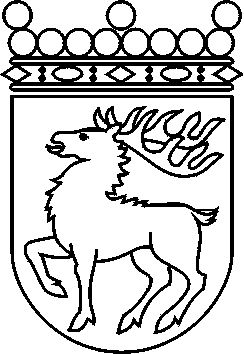 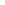 Ålands lagtingBESLUT LTB 92/2017BESLUT LTB 92/2017DatumÄrende2017-09-18LF 28/2016-2017	Mariehamn den 18 september 2017	Mariehamn den 18 september 2017Johan Ehn talmanJohan Ehn talmanVeronica Thörnroos vicetalmanViveka Eriksson  vicetalman